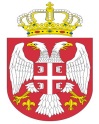  Република СрбијаАутономна Покрајина Војводина							ОПШТИНСКА УПРАВА ОПШТИНЕ ОЏАЦИ       			Одељење за урбанизам, стамбено-комуналне иимовинско-правне послове   		Број: ROP-ODZ-2300-ISAWHA-2/2022Заводни број: 351-63/2022-01Дана: 18.02.2022. године      О Џ А Ц ИОдељење за урбанизам, стамбено-комуналне и имовинско-правне послове, поступајући по усаглашеном захтеву финансијера, Крпан Ивице пр Угоститељска радња ЦЕНТАР КИП, Оџаци,  Школска 22, за издавање Решења о одобрењу извођења радова, на основу члана 8ђ., члана 134. и члана 145. став 1. Закона о планирању и изградњи („Сл.гласник РС“, број 72/09, 81/09-испр., 24/2011, 121/2012, 42/2013- одлука УС, 50/2013- одлука УС, 98/2013-одлука УС, 132/2014, 145/14, 83/18, 31/19, 37/19 др закон, 9/20 и 52/21), члана 28. Правилника о поступку спровођења обједињене процедуре електронским путем („Сл.гласник РС“ 68/19), члана 81. став 1. тачка 3. Статута општине Оџаци („Сл. лист општине Оџаци“, број 2/19), члана 19. Одлуке о организацији Општинске управе општине Оџаци („Службени лист општине Оџаци“, број 20/2017), Решења број 03-19-10-2/2021-02 и члана 136. Закона о општем управном поступку („Службени гласник РС“, број 18/2016 и 95/18 аутентично тумачење), доноси:Р Е Ш Е Њ Ео одобрењу извођења радоваОДОБРАВА СЕ финансијеру  Крпан Ивици пр Угоститељска радња ЦЕНТАР КИП, Оџаци, Школска 22 и инвеститору Крпан Дијани из Оџака, Београдска бб и Павловић Јелени из Бача, Маршала Тита 49, извођење радова на инвестиционом одржавању стана број 3 и пословних простора угоститељства број 8 и 8/1 у породичној стамбеној згради број 1 на катастарској парцели бр. 1560 к.о. Оџаци, површине 1171 m2. Саставни део овог Решења је: Предмер и предрачун радова израђен од стране Курћубић Драго, дипл.инж.грађ.;Технички опис радова израђен од стране Курћубић Драго, дипл.инж.грађ.Предрачунска вредност радова износи 4.009.723,52 динара (без ПДВ-а).На основу члана 12. Одлуке о утврђивању доприноса за уређивање грађевинског земљишта („Сл.лист општине Оџаци“, бр 4/2015 и 14/17), доприноси за уређивање грађевинског земљишта се не обрачунавају.Обавезује се инвеститор да најкасније осам дана пре почетка извођења радова, пријави почетак извођења радова надлежном органу. Орган надлежан за доношење решења не упушта се у оцену техничке документације која чини саставни део решења, те у случају штете настале као последица примене исте, за коју се накнадно утврди да није у складу са прописима и правилима струке, за штету солидарно одговарају пројектант који је израдио и потписао техничку документацију и инвеститор радова. О б р а з л о ж е њ еКрпан Ивица пр Угоститељска радња ЦЕНТАР КИП, Оџаци,  Школска 22, обратио се овом органу усаглашеним захтевом, преко пуномоћника Курћубић Драга из Сомбора, за издавање Решења о одобрењу извођења радова ближе описаних у диспозитиву овог решења.Уз захтев, подносилац захтева је доставио:Предмер и предрачун радова израђен од стране Курћубић Драго, дипл.инж.грађ.;Технички опис радова израђен од стране Курћубић Драго, дипл.инж.грађ.;Уговор о закупу број УОП-II: 398-2022 од 28.01.2022. године;Уговор о финансирању број УОП-II: 715-2022 од 11.02.2022. године;Пуномоћ- овлашћење за подношење захтева;Доказ о уплати прописаних такси и накнада за Централну евиденцију;По службеној дужности извршен је увид у јединствену евиденцију непокретности РГЗ-Служба за катастар непокретности и утврђено је да су власници посебних делова стана број 3 и пословних простора угоститељства број 8 и 8/1 у породичној стамбеној згради број 1 на катастарској парцели бр. 1560 к.о. Оџаци, Крпан Дијана и Павловић Јелена.	Поступајући по захтеву, овај орган је извршио проверу испуњености формалних услова и утврдио да су формални услови из члана 28. Правилника о поступку спровођења обједињене процедуре електронским путем („Сл.гласник РС“, бр. 68/19) испуњени. 	На основу члана 12. Одлуке о утврђивању доприноса за уређивање грађевинског земљишта („Сл.лист општине Оџаци“, бр 4/2015 и 14/17), доприноси за уређивање грађевинског земљишта се не обрачунавају.	На основу напред утврђеног, а у складу са чланом 145. Закона о планирању и изградњи („Сл.гласник РС“,број 72/09, 81/09-испр., 24/2011, 121/2012, 42/2013- одлука УС, 50/2013- одлука УС, 98/2013-одлука УС, 132/2014, 145/14, 83/18, 31/19, 37/19 др закон, 9/20 и 52/21), донето је решење као у диспозитиву.	ПОУКА О ПРАВНОМ ЛЕКУ: Против овог решења може се изјавити жалба у року од 8 дана од дана пријема истог, кроз Централни информациони систем за електронско поступање у оквиру обједињене процедуре, Покрајинском секретаријату за eнергетику, грађевину и саобраћај у Новом Саду, ул. Булевар Михајла Пупина број 16.  Обрадио:дипл.правник Светлана Јовановић							           Руководилац Одељења,                                                                                  дипл.инж.грађ. Татјана Стаменковић